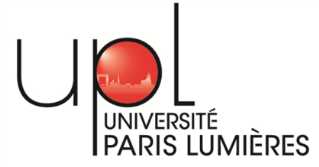 Contrats doctoraux 2016-2017L’université Paris Lumières attribue pour sa deuxième année consécutive 9 contrats doctoraux. Ces contrats permettent un financement de la thèse pendant trois ans. Elles peuvent éventuellement s'assortir d'un avenant consistant en une charge d'enseignement rémunérée. La procédure d'attribution a lieu en juin.Les candidatures portent sur un projet d’inscription en thèse en 2016-2017. Toute inscription en thèse a pour requis préalable l’obtention d’un diplôme de Master 2 Recherche ou équivalent. Les personnes inscrites en Master 2 en 2016-2017, et dont les résultats n’ont pas encore être délibérés par le jury compétent à la date fixée pour le dépôt du dossier peuvent candidater, en joignant à leur dossier le relevé des résultats déjà obtenus et une attestation de leur directrice ou directeur de mémoire de M2 concernant l’état d’avancement de ce projet et sa soutenance prévue.Les modalités pour présenter sa candidature : Les candidat-e-s sont présélectionné-es par les unités de recherche qui sont rattachées à l’École doctorale, après soumission d’un projet de recherche au directeur ou de la directrice de thèse pressenti-e. Il importe donc que les personnes qui souhaitent déposer une candidature prennent contact avec un directeur ou une directrice de thèse de leur choix.Aucune candidature n'est admise en dehors de ce cadre. Si l'École doctorale recevait directement des candidatures externes ou internes, celles-ci seraient renvoyées aux unités de recherche de la discipline concernée.Les candidat-es retenu-es seront auditionné-es le 23 ou le 24 juin 2016 par un jury composé de membres représentant les composantes de la COMUE.Pour postuler à un contrat de l’Université Paris LumièresLes candidat-es sont présélectionné-es, suivant les modalités précédentes par les unités de recherche qui sont rattachées à l’ED.Le projet de thèse doit satisfaire aux critères suivants : 1 - qualité scientifique, 2 - originalité, 3 - faisabilité, 4 - transversalité (interdisciplinarité, collaborations internationales, coopérations dans le cadre de la ComUE, membres et associés)5- inscription dans les axes de recherche de la ComUE :Sociétés de demain : durabilité, innovation sociale, émancipation humaineDroits : justice et injustice Création, d’hier à demain : arts, patrimoine, humanités. Les modalités de candidature à un contrat doctoral de l’université Paris Lumières peuvent être consultées sous le lien suivant : http://www.u-plum.fr/appels-a-projet-de-uplDossier de candidatureLes candidat-es qui souhaitent postuler au contrat doctoral de l’Université Paris Lumières, le dossier doit être composé des pièces suivantes (tout dossier incomplet ou hors délai ne sera pas traité).La fiche d’inscription complétée ;Un Curriculum Vitae académique (2 pages maximum) ;Un projet de thèse (4 pages maximum, police Times 12, bibliographie sommaire incluse. Par souci d’équité, les pages supplémentaires seront retirées du dossier). Le dossier complet doit être transmis par le doctorant après avoir été préalablement validé par le directeur ou la directrice de thèse pressenti-e et le directeur ou la directrice de son Unité de recherche sous format électronique (pdf) à l’École doctorale de rattachement au plus tard le 6 juin 2016 à midi. Dossier de Candidature 2016-2017 (cochez la ci-dessous) : à un contrat doctoral de l’Université Paris Lumières1 – Fiche d’inscriptionEtat CivilCivilité (Mme/M.) :	Nom :								Prénom :Adresse Electronique						TéléphoneSignature du candidat :Master 2 ou équivalentTitre du mémoire de master 2 / équivalentMention et spécialité du master Université ayant délivré le diplôme Encadrement de la thèseTutelle (rayez les mentions inutiles) UPO – UP8 – CNRS – autre (précisez)Ecole doctorale de rattachement :Unité de recherche de rattachement : Directeur ou Directrice de thèse pressenti-e (nom – prénom – statut) :Nombre de doctorants encadrés par le directeur ou la directrice pressenti-e : Codirecteur ou codirectrice éventuel-le (nom – prénom - statut) :Etablissement de rattachementCotutelle éventuelle :UniversitéPaysDirecteur ou directrice de thèse (nom – prénom - statut)Dossier de Candidature 2016-2017 (cochez la ci-dessous) : à un contrat doctoral de l’Université Paris Lumières2 – Curriculum Vitae académique (2 pages maximum) à renseigner ci-dessous.Dossier de Candidature 2016-2017 (cochez la ci-dessous) : à un contrat doctoral de l’Université Paris Lumières3 – Projet de thèse (à développer ci-dessous – l’ensemble ne doit pas dépasser 4 pages – police times 12)Titre du projet de thèse Résumé du projet de thèse (environ 3 pages)Références bibliographiques relatives au projet (10 références au maximum)Avis motivé du directeur ou de la directrice de thèse pressenti-e (maximum 10 lignes)Avis motivé de la direction de l’unité de recherche (maximum 10 lignes)SignaturesDirectrice ou directeur de thèseDirectrice ou directeur de l’Unité de RechercheDirectrice ou directeur de l’Ecole Doctorale